WEST RIDING COUNTY FOOTBALL ASSOCIATION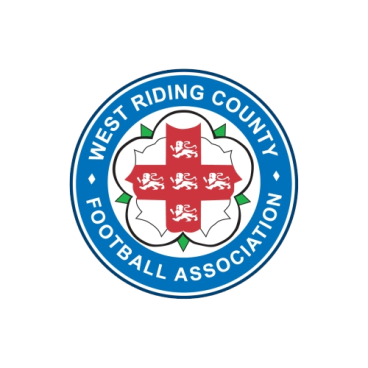 FLEET LANE 3G USER GUIDEFootwearAnybody entering beyond the perimeter fence MUST wear appropriate footwear. This includes managers, coaches and anyone who wishes to be in the dugout/technical area.Acceptable Footwear – Circular Studs Only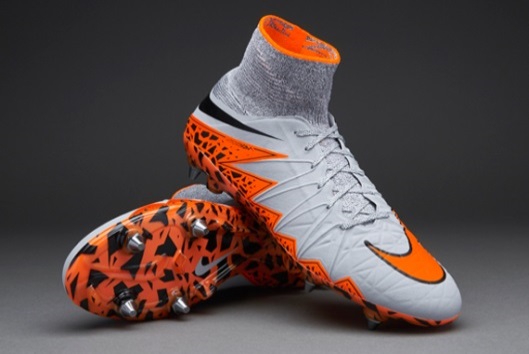 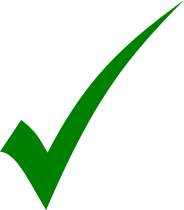 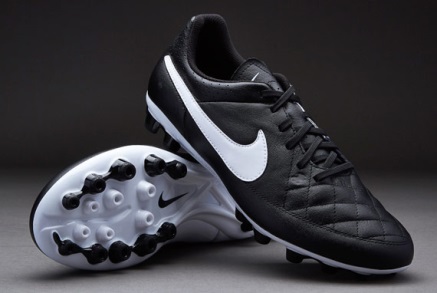 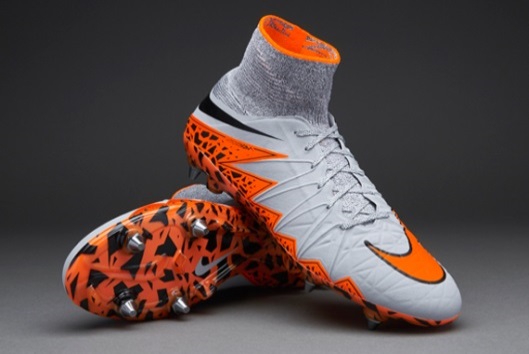 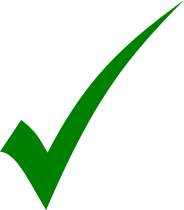 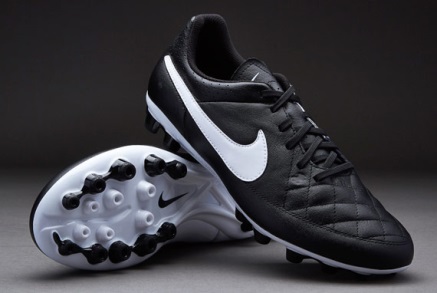 Unacceptable Footwear – Flat-Soled or Bladed Footwear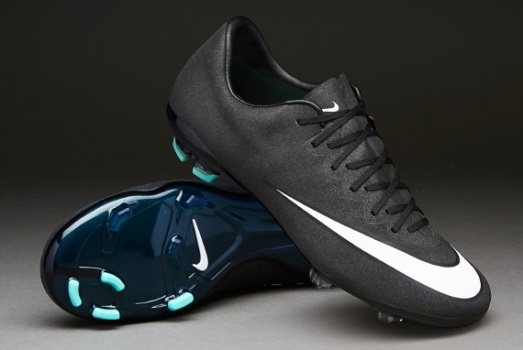 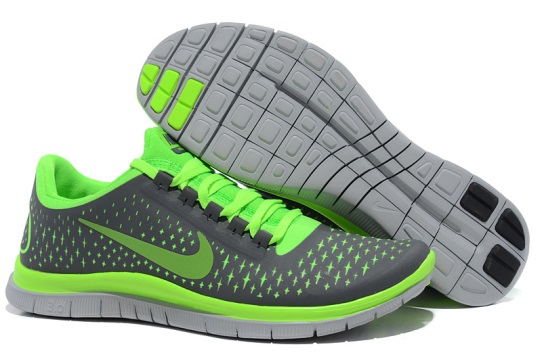 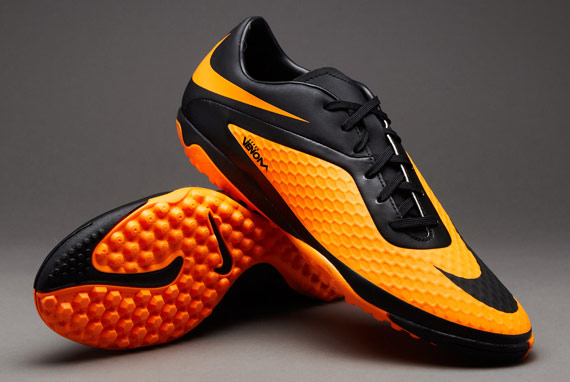 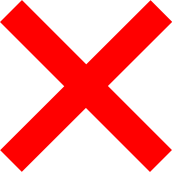 The use of incorrect footwear will significantly reduce the lifespan of the Fleet Lane 3G surface and is against the terms of the pitch warranty. For this reason: Any player without the correct footwear will not be allowed to participateAny coach/manager without the correct footwear will not be allowed inside the perimeter fence 